江阴市统计局2021年度部门预算公开目  录第一部分 部门概况一、主要职能二、部门机构设置及预算单位构成情况三、2021年度部门主要工作任务及目标第二部分 2021年度部门预算表一、收支总表二、收入总表三、支出总表四、财政拨款收支总表五、财政拨款支出表（功能科目）六、财政拨款基本支出表（经济科目）七、一般公共预算支出表八、一般公共预算基本支出表九、一般公共预算“三公”经费、会议费、培训费支出表十、政府性基金预算支出表十一、一般公共预算机关运行经费支出表十二、政府采购支出表第三部分 2021年度部门预算情况说明第四部分 名词解释第一部分　部门概况一、主要职能    1、承担组织领导、协调、管理和指导全市统计工作的职责。贯彻执行国家、省、市统计制度和标准，拟订全市统计工作规划及调查制度；负责部门统计调查项目管理工作。    2、组织实施统计法律法规和统计规范性文件宣传教育工作；规范全市统计行政执法工作，组织实施对统计对象的统计监审工作，依法查处违反统计法律法规的行为和案件。    3、贯彻执行国民经济核算体系等制度；组织各镇（街道）、部门等的社会经济调查工作，搜集、整理和提供全市及兄弟县（市）的基本统计资料，并对国民经济、社会发展和科技进步和环境资源情况进行统计分析、预测和监督。    4、会同有关部门拟订重大市情市力普查计划、方案，组织实施全市人口、经济、农业等重大普查，汇总、整理和提供有关市情市力方面的统计数据。    5、组织实施农林牧渔业、工业、建筑业，运输邮电业、仓储业，信息传输、计算机服务和软件业，批发和零售业，住宿和餐饮业，房地产业，租赁和商务服务业，技术服务和地质勘查业，水利、环境和公共设施管理业，居民服务和其他服务业，社会福利业和娱乐业，以及公共管理与社会组织等统计调查；收集、汇总、整理和提供有关调查的统计数据；综合整理和提供地质勘查、旅游、金融、科技、教育、文化、卫生、体育、社会保障、公用事业等全市性基本统计数据。    6、组织实施基本单位、能源、投资、消费、价格、收入、人口、劳动力、社会发展基本情况等基本状况的统计调查和反映社情民意的统计调查；收集、汇总、整理和提供有关调查的统计数据；综合整理和提供资源、房屋、环境保护、对外贸易、对外经济、财政、税收、就业、妇女儿童、基本单位登记注册等全市性基本统计数据。    7、组织实施基本现代化建设监测、科学发展评价考核监测和幸福江阴监测等统计方面工作；向市委市政府及有关部门提供统计信息和提出建议。    8、指导全市统计信息化系统建设。建立并管理全市统计信息化系统和统计数据库系统，组织实施统计数据库和网络的基本标准和运行规则。统一核定、管理、公布全市性的基本统计资料，定期向社会发布江阴市国民经济和社会发展情况的统计信息和统计数据。    9、组织指导全市统计干部教育和统计专业知识培训，会同相关部门组织管理全市统计专业资格考试、专业技术职务评聘和从业资格认定工作，加强统计队伍建设和基础建设。10、承办市政府交办的其他事项。二、部门机构设置及预算单位构成情况1．根据部门职责分工，本部门内设机构包括：办公室（挂“统计执法监督科”、“安全管理科”牌子）、综合统计科（挂“国民经济核算科”牌子）、工业统计科（挂“能源统计科”牌子）、投资与社会统计科、三产统计科。本部门下属单位包括：（1）江阴市综合抽样调查队（参公管理事业单位）；（2）江阴市统计数据管理中心（全额拨款事业单位）。以上两个单位均与统计局合署办公。2．从预算单位构成看，纳入本部门2021年部门汇总预算编制范围的预算单位共计3家，具体包括：江阴市统计局（本级）、 江阴市综合抽样调查队、江阴市统计数据管理中心。三、2021年部门主要工作任务及目标2021年将继续贯彻落实国家、省、无锡市统计工作决策部署要求，紧紧围绕市委、市政府中心工作，为建设“强富美高”新江阴，全力推进2021年各项工作。（一）以改革思维“赋智”，不断深化重点领域改革1．创新改进统计方法制度。一是进一步完善健全GDP核算联席会议制度。及时传达上级文件精神，从统计业务的角度深入剖析各项基础指标的具体要求，努力争取到相关部门和具体板块的大力支持。进一步细化联席会议成员单位分工，针对新要求明确各成员单位职责和所监测指标，做到“守土有责”。强化条块配合、部门联动、互通信息，共同做好统一核算的各项工作。二是探索搭建市GDP统一核算数据质量监控平台系统。将全市所有“四上”及列入抽样调查的“四下”共5000余家单位纳入平台监控系统，探索打通与税务、住建、供电等系统相关数据通道，实时掌握全市经济数据指标第一手资料，动态监测全市GDP基础指标情况，有效防止中小企业瞒报问题，及时预警预判，切实防范统计风险，提高统计工作效率。2．建立“四上”单位管理激励机制。一是健全工作机制。联合发改、工信、住建、科技、商务等部门建立组织协调机制，制定年度“四上”企业培育方案及具体工作措施，明确专人负责；建立企业培育库，全面摸底排查“四下”企业及达标个体户发展现状，建立“四上”企业后备库；完善注册登记服务，规范培育入统工作流程，并建立联合执法机制，加快新型市场监管体制建设，建立和完善联合激励和联合惩戒机制。二是落实扶持政策。对入库企业优先落实相关优惠政策，对新增入库企业设立奖励资金，由行业主管部门单位根据实际情况，制定具体扶持及奖励办法，并切实按照扶持及奖励办法落实奖励。三是强化督查管理。各部门加强对新增“四上”企业和培育企业在行业发展、经营管理、财会、税务、统计等方面的业务指导，推动企业转型升级。将新增企业目标纳入对各镇街园的绩效考核，加大督导力度，定期通报企业入规及“四上”企业培育相关进展情况。3．持续巩固统计督察成果。一是持之以恒狠抓数据质量。坚决把思想和行动统一到中央关于防范和惩治统计造假、弄虚作假的决策部署上来，严格执行省统计数据全程质量管理要求，严把源头管理、过程管控、审核评估、执法检查“四个关口”，形成齐抓共管、责任分明的数据质量监管氛围。二是全面压实防惩统计造假作假责任制。持续深入学习贯彻习近平总书记关于统计工作的重要论述，巩固“统计进党校”常态化机制。认真贯彻落实《江苏省党政领导干部防范和惩治统计造假、弄虚作假责任制规定》《江阴市党政领导干部防范和惩治统计造假、弄虚作假责任制实施细则》，让“不出假数、真实可信”成为领导干部思想自觉和行动自觉。三是做好省级统计督察准备工作。省级统计督查将对各设区市进行三年全覆盖，时刻保持“迎检备查”状态，在前期开展统计督察自查自纠的基础上，继续清理纠正违反统计法精神的文件和做法，确保执行统计法律法规及统计数据质量经得住检验。（二）以服务理念“赋值”，精准把脉强化预警研判1．持续推进全年重点指标目标任务。一是实施市主要经济指标月度预警监测制度。密切跟踪监测主要经济指标发展动态情况，每月25日前完成各镇街园相关指标的汇总工作，做到“月度进度分析、季度综合研判、年度走势预测”。二是开展经济核心竞争力专项考核。出台专项考核办法，围绕市委市政府重点工作部署，以年度单项考核评价通报指标为重点，实施年终考核与日常考核相结合的考核方式，在全市经济运行分析会上公布季度排名情况，全年总成绩纳入全市考核表彰，确保各项重点目标任务按时序推进，取得明显成效。三是及时掌握企业经济情况。出台2021年局统计行政指导计划和联系基层工作制度，局中层以上统计干部每年走访企业不低于4家，深入一线了解企业运行情况，摸排需要协调解决的相关问题。2．开展省高质量和重点工作监测。一是牵头开展省高质量发展指标监测，对2020年省考核结果深入分析，比较部门预测与上级考核差异，比较短板指标和争先进位结果；全力开展2021年省考核相关工作，成立工作专班，开展指标培训，形成月度监测，及时预警通报，切实完善有目标导向、有工作抓手、有补短补缺的工作闭环。二是全面总结我市高水平全面建成小康的成绩，从数据成果的角度解读小康，形成具有江阴特色的小康发展的报告，紧跟全省社会主义现代化试点推进步伐，总结我市前期试点成果，着力推进全省范围内社会主义现代化指标监测的相关工作。三是加强周边交流和基层走访。保持与长三角等周边市县局互动交流，采用长三角统计联络员会议的方式，采用“走出去”和“请进来”的方式，主动向先进兄弟县市学习好的经验和方法，全面查找和解决经济发展和统计工作存在的短板和不足。3．主动优化提升统计产品质量。一是深入实施2020—2022年江阴市统计局统计分析能力提升行动计划，根据2021年“统计分析能力成长期”的具体定位，推进统计分析能力提升培养行动，结合“七人普”开展专题专时定点研究，力争多出课题精品。二是将开展好分析课题工作列入年度考核，设立专项考核办法，加大被期刊、杂志录用及被市领导以上各级领导正面批示的加分，激发统计干部写深、写好分析课题的主动性和积极性。三是以服务党政领导和社会各界统计数据需求为目标，在继续做好市委市政府重大会议展板、参阅资料和年鉴、公报、月讯等数据资料开发的同时，结合庆祝中国共产党成立100周年、“十三五”收官等主题编撰资料书，以更优的统计产品展示全市经济社会发展的辉煌成就。四是健全统计数据有效解读模式，利用“江阴统计”微信公众号、“最江阴”APP统计数据平台等线上形式进一步丰富和优化统计服务。（三）以重大普查“赋能”，盘清查准各项统计底数1．继续做好第七次全国人口普查。进一步摸索、积累人口普查组织实施工作的方法和经验，全力做好人口普查数据处理、汇总、评估工作，并加强督导检查力度，坚决杜绝各种干预普查数据的行为，确保摸清查准全市人口数量、结构、分布等情况，把握好人口变化趋势特征，推动人口普查工作取得成效。同时，做好回收销毁各项普查纸质资料和清除部门电子资料，做好普查工作总结和资料归档工作。建立人口数据库，对人口信息开展研究分析，发布主要数据公报，做好普查资料的开发利用工作。2．广泛开展社情民意等调查。积极参谋推动提升群众高质量发展获得感、满意度，配合组织部开展综合满意度调查。与市教育局签订协议，合作开展教育现代化建设监测问卷调查，预计年内将组织动员学生、家长、教师等5000余人参与问卷调查。同时，高质量完成规模农业单位调查、经济作物面积和产量、蔬菜瓜果生产情况、劳动力、企业创新、“四下”单位抽样等调查工作。（四）以实干担当“赋责”，激扬强基固本正气作风1．坚定不移全面从严治党。一是以政治建设为统领，纵深推进全面从严治党，严格落实党建工作责任制，严格党建述职评议考核，全面压实管党治党和“两个维护”的政治责任，积极探索“党建+统计”的融合新路径、新模式。二是严格落实意识形态工作责任制，强化统计舆情管理，对涉及统计系统的舆情及时进行收集、整理、筛选、登记，对群众关心的热点、焦点指标及涉及群众切身利益的数据，主动做好解释工作。三是充分利用“江上清风”、“无锡先锋”、“学习强国”等网络平台和学习形式，营造学习氛围，开展庆祝中国共产党成立100周年系列活动，持续推进各项主题教育活动，夯实机关理论宣传和阵地建设。深入开展党风廉政建设工作，不断强化统计干部廉洁从政意识。2．发挥统计监督职能作用。一是筑牢防惩造假作假堤坝。继续开展年度“双随机”统计执法检查、联合执法检查并积极配合上级条线部门开展执法检查，对典型统计造假、弄虚作假案件，坚决发现一起处理一起。抓好典型案件曝光，以案释法，以案普法。二是增强统计法治宣传实效。充分利用统计开放日、宪法日、《统计法》颁布实施纪念日等节点开展普法宣传。聚焦中央关于统计工作重大决策部署和统计法律法规，编印普法执法宣传资料和读本，加强统计法律法规知识培训。三是稳步推进统计信用建设。统计领域诚信建设是政务诚信七大重点领域之一，扩展统计从业人员信用承诺、统计信用档案签订范围，做到“四上企业”统计人员全覆盖。做好统计信用信息推送共享，严格依规认定并公示统计失信行为，对统计严重失信企业予以联合惩戒，引导统计从业人员依法统计、诚信统计，确保统计数据真实可靠。3．驰而不息强化三支队伍。一是局机关队伍求精。大力弘扬“真实可信、科学严谨、创新进取、服务于民”的统计核心价值观，通过领导讲学、统计讲堂、业务比武、一线服务等练兵途径，钻研业务，深入基层，把好培训关与审核关。通过增强人员力量、健全激励机制、注重典型示范等措施，进一步激发和调动干部内动力。二是镇街园队伍求稳。镇街园统计队伍要以规范化建设为载体稳定人员队伍，定期举办有针对性的统计业务知识培训，更新升级统计人员知识结构，提高基层统计人员的综合素质和能力。三是企业队伍求实。要以培训到每一位“报数员”为目标，将企业年报、定报培训与“点单式”培训相结合，通过“互联网+”方式灵活安排培训内容，不断提高统计培训的针对性和有效性。第二部分　江阴市统计局2021年度部门预算表公开01表公开02表公开11表注：“机关运行经费”指行政单位（含参照公务员法管理的事业单位）使用一般公共预算安排的基本支出中的日常公用经费支出，包括办公及印刷费、邮电费、差旅费、会议费、福利费、日常维修费、专用材料及一般设备购置费、办公用房水电费、办公用房取暖费、办公用房物业管理费、公务用车运行维护费及其他费用等。公开12表第三部分  2021年度部门预算情况说明一、收支预算总体情况说明江阴市统计局2021年度收入、支出预算总计2333.17万元，与上年相比收、支预算总计各减少213.48万元，减少8.38%。其中：    （一）收入预算总计2333.17万元。包括：     1．本年收入合计2333.17万元。    （1）一般公共预算拨款收入2333.17万元，与上年相比减少213.48万元，减少8.38%。主要原因是第七次全国人口普查等政府专项经费较上年减少。    （2）政府性基金预算拨款收入0万元，与上年相比增加0万元，增长0%。主要原因是本部门无政府性基金收入。    （3）国有资本经营预算拨款收入0元，与上年相比增加0万元，增长0%。主要原因是本部门无国有资本经营预算拨款收入。    （4）财政专户管理资金收入0万元，与上年相比增加0万元，增长0%。主要原因是本部门无财政专户管理资金收入。    （5）事业收入0万元，与上年相比增加0万元，增长0%。主要原因是本部门无事业收入。（6）事业单位经营收入0万元，与上年相比增加0万元，增长0%。主要原因是本部门无事业单位经营收入。（7）上级补助收入0万元，与上年相比增加0万元，增长0%。主要原因是本部门无上级补助收入。（8）附属单位上缴收入0万元，与上年相比增加0万元，增长0%。主要原因是本部门无附属单位上缴收入。（9）其他收入0万元，与上年相比增加0万元，增长0%。主要原因是本部门无其他收入。2．上年结转结余为0万元。与上年相比增加0万元，增长0%。主要原因是本部门无上年结转结余资金。（二）支出预算总计2333.17万元。包括：1．本年支出合计2333.17万元。（1）一般公共服务（类）支出2067.08万元，主要用于统计局机关及下属事业单位开展统计事务而发生的支出。与上年相比减少213.82万元，减少9.37%。主要原因是第七次全国人口普查等政府专项经费较上年减少。（2）社会保障和就业（类）支出79.82万元，主要用于机关事业单位基本养老保险及职业年金缴费。与上年相比增加4.31万元，增长5.71%。主要原因是单位缴纳基本养老保险及职业年金基数提高。（3）住房保障支出（类）支出186.28万元，主要用于住房公积金、提租补贴及购房补贴。与上年相比减少3.96万元，减少2.08%。主要原因是上年度调整缴纳基数的同时，还提高了逐月住房补贴比例，本年度仅调整缴纳基数。2．年终结转结余为0万元，主要原因是本部门无年终结转结余。二、收入预算情况说明江阴市统计局2021年收入预算合计2333.17万元，包括本年收入2333.17万元，上年结转结余0万元。其中：本年一般公共预算收入2333.17万元，占100 %；本年政府性基金预算收入0万元，占0%；本年国有资本经营预算收入0万元，占0%；本年财政专户管理资金0万元，占0%；本年事业收入0万元，占0%；本年事业单位经营收入0万元，占0%；本年上级补助收入0万元，占0%；本年附属单位上缴收入0万元，占0%；本年其他收入0万元，占0%；上年结转结余的一般公共预算收入0万元，占0%；上年结转结余的政府性基金预算收入0万元，占0 %；上年结转结余的国有资本经营预算收入0万元，占0%；上年结转结余的财政专户管理资金0万元，占0%；上年结转结余的单位资金0万元，占0%；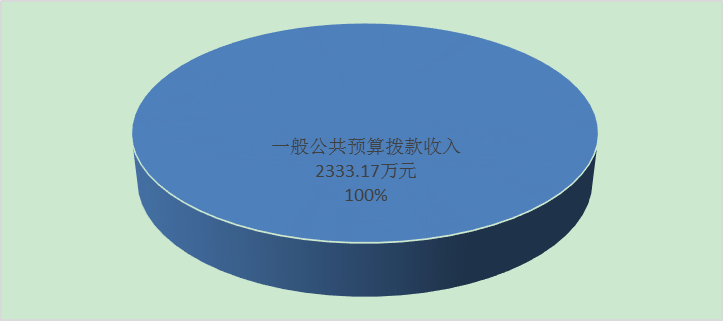 图1：收入预算图三、支出预算情况说明江阴市统计局2021年支出预算合计2333.17万元，其中：基本支出1029.83万元，占44.14%；项目支出1303.34万元，占55.86%；事业单位经营支出0万元，占0%；上缴上级支出0万元，占0%；对附属单位补助支出0万元，占0 %。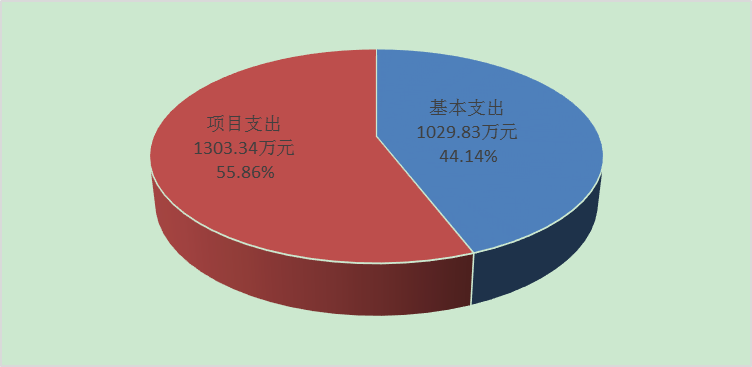 图2：支出预算图四、财政拨款收支预算总体情况说明江阴市统计局2021年度财政拨款收、支总预算2333.17万元。与上年相比，财政拨款收、支总计各减少213.48万元，减少8.38%。主要原因是第七次全国人口普查等政府专项经费较上年减少。五、财政拨款支出预算情况说明江阴市统计局2021年财政拨款预算支出2333.17万元，占本年支出合计的100%。与上年相比，财政拨款支出减少213.48万元，减少8.38%。主要原因是第七次全国人口普查等政府专项经费较上年减少。其中： （一）一般公共服务（类）1．统计信息事务（款）行政运行（项）支出667.02万元，与上年相比增加43.04万元，增长6.9%。主要原因是工资福利支出增加。2．统计信息事务（款）专项统计业务（项）支出536.04万元，与上年相比增加234.32万元，增长77.66%。主要原因是新增江阴市GDP统一核算数据质量监控平台系统及统计专项、统计局信息化维保等单位专项经费调整。3．统计信息事务（款）统计管理（项）支出96.72万元，与上年相比增加6.51万元，增长7.22%。主要原因是下属事业单位人员工资福利支出增加。4．统计信息事务（款）专项普查活动（项）支出602.3万元，与上年相比减少497.7万元，减少45.25%。主要原因是第七次全国人口普查专项经费较上年减少。5．统计信息事务（款）其他统计信息事务支出（项）支出165万元，与上年相比持平。主要原因是经费使用项目、内容、金额与上年相同。（二）社会保障和就业支出（类）1．行政事业单位离退休（款）机关事业单位基本养老保险缴费支出（项）支出53.21万元，与上年相比增加2.87万元，增长5.7%。主要原因是基本养老保险缴费基数增加。2．行政事业单位离退休（款）机关事业单位职业年金缴费支出（项）支出26.61万元，与上年相比增加1.44万元，增长5.72%。主要原因是职业年金缴费基数增加。（三）住房保障支出（类）1．住房改革支出（款）住房公积金（项）支出53.54万元，与上年相比减少1.87万元，减少3.37%，主要原因是住房公积金基数调整及部分人员退休。2．住房改革支出（款）提租补贴（项）支出85.29万元，与上年相比减少3.97万元，减少4.45%。主要原因是提租补贴基数调整及部分人员退休。3．住房改革支出（款）购房补贴（项）支出47.45万元，与上年相比增加1.88万元，增长4.13%。主要原因是新职工购房补贴基数调整。六、财政拨款基本支出预算情况说明江阴市统计局2021年度财政拨款基本支出预算1029.83万元，其中：（一）人员经费948.79万元。主要包括：基本工资、津贴补贴、奖金、伙食补助费、绩效工资、机关事业单位基本养老保险缴费、职业年金缴费、职工基本医疗保险费、基他社会保障缴费、住房公积金、医疗费、其他工资福利支出、退休费、生活补助、其他对个人和家庭的补助等支出。（二）公用经费81.04万元。主要包括：其他交通费用、其他商品和服务支出等支出。七、一般公共预算支出预算情况说明江阴市统计局2021年一般公共预算财政拨款支出预算2333.17万元，与上年相比减少213.48万元，减少8.38%。主要原因是第七次全国人口普查等政府专项经费较上年减少。八、一般公共预算基本支出预算情况说明江阴市统计局2021年度一般公共预算财政拨款基本支出预算1029.83万元，其中：（一）人员经费948.79万元。主要包括：基本工资、津贴补贴、奖金、伙食补助费、绩效工资、机关事业单位基本养老保险缴费、职业年金缴费、职工基本医疗保险费、基他社会保障缴费、住房公积金、医疗费、其他工资福利支出、退休费、生活补助、其他对个人和家庭的补助等支出。（二）公用经费81.04万元。主要包括：其他交通费用、其他商品和服务支出等支出。九、一般公共预算“三公”经费、会议费、培训费支出预算情况说明江阴市统计局2021年度一般公共预算拨款安排的“三公”经费预算支出中，因公出国（境）费支出0万元，占“三公”经费的0%；公务用车购置及运行维护费支出0万元，占“三公”经费的0%；公务接待费支出4.2万元，占“三公”经费的100%。具体情况如下：1．因公出国（境）费预算支出0万元，比上年预算增加0万元，主要原因是本部门2021年无此项预算。2．公务用车购置及运行维护费预算支出0万元。其中：（1）公务用车购置预算支出0万元，比上年预算增加0万元，主要原因是本部门2021年无此项预算。（2）公务用车运行维护费预算支出0万元，比上年预算增加0万元，主要原因是本部门2021年无此项预算。3．公务接待费预算支出4.2万元，比上年预算减少1.8万元，主要原因是进一步压缩减少接待次数、人数。江阴市统计局2021年度一般公共预算拨款安排的会议费预算支出2.8万元，比上年预算减少1.2万元，主要原因进一步压缩会议次数、人数。江阴市统计局2021年度一般公共预算拨款安排的培训费预算支出76.92元，比上年预算增加47.43万元，主要原因是2020年度培训费年初预算中未包含年度新增第七次全国人口普查两员业务培训支出，2021年度预算中包含了需在本年度完成的七人普两员业务培训支出。十、政府性基金预算支出预算情况说明江阴市统计局2021年度政府性基金支出预算支出0万元。与上年相比增加0万元，增长0%。主要原因是本部门2021年无此项预算。十一、一般公共预算机关运行经费支出预算情况说明2021年本部门一般公共预算机关运行经费预算支出70.24万元，与上年相比减少15.86万元，减少18.42%。主要原因是：商品和服务支出定额部分政策性压缩；本年度经费预算中只包含公务员及参公人员的运行经费，下属全额拨款事业单位人员的运行经费不包含在内。十二、政府采购支出预算情况说明2021年度政府采购支出预算总额68.12万元，其中：拟采购货物支出0万元、拟采购工程支出0万元、拟购买服务支出68.12万元。十三、国有资产占用情况说明本部门共有车辆0辆，其中，一般公务用车0辆、执法执勤用车0辆、特种专业技术用车0辆、业务用车0辆、其他用车0辆等。单价50万元（含）以上的通用设备1套，为经济地理信息系统软件；单价100万元（含）以上的通用设备2套，为宏观经济库升级改造项目一期、宏观经济库升级改造项目二期。十四、预算绩效目标设置情况说明2021年度，本部门整体支出（□纳入、☑未纳入）绩效目标管理，涉及四本预算资金0万元；本部门单位共2个项目纳入绩效目标管理，涉及四本预算资金合计699.50万元，占四本预算资金(基本支出除外)总额的比例为53.67%。第四部分　名词解释一、财政拨款：单位从同级财政部门取得的各类财政拨款，包括一般公共预算拨款、政府性基金预算拨款、国有资本经营预算拨款。二、基本支出：指为保障机构正常运转、完成工作任务而发生的人员支出和公用支出。三、项目支出：指在基本支出之外为完成特定工作任务和事业发展目标所发生的支出。四、“三公”经费：指部门用一般公共预算财政拨款安排的因公出国（境）费、公务用车购置及运行维护费和公务接待费。其中，因公出国（境）费反映单位公务出国（境）的住宿费、旅费、伙食补助费、杂费、培训费等支出；公务用车购置及运行维护费反映单位公务用车购置费、燃料费、维修费、过路过桥费、保险费、安全奖励费用等支出；公务接待费反映单位按规定开支的各类公务接待（含外宾接待）支出。五、机关运行经费：指行政单位（含参照公务员法管理的事业单位）使用一般公共预算安排的基本支出中的日常公用经费支出，包括办公及印刷费、邮电费、差旅费、会议费、福利费、日常维修费、专用材料及一般设备购置费、办公用房水电费、办公用房取暖费、办公用房物业管理费、公务用车运行维护费及其他费用等。收支总表收支总表收支总表收支总表部门：江阴市统计局单位：万元收      入收      入支      出支      出项    目预算数项    目预算数一、一般公共预算拨款收入2333.17　一、一般公共服务支出2067.08　二、政府性基金预算拨款收入0　二、外交支出0　三、国有资本经营预算拨款收入0　三、国防支出0　四、财政专户管理资金收入0　四、公共安全支出0　五、事业收入0　五、教育支出0　六、事业单位经营收入0　六、科学技术支出0　七、上级补助收入0　七、文化旅游体育与传媒支出0　八、附属单位上缴收入0　八、社会保障和就业支出79.82　九、其他收入0　九、卫生健康支出0　十、节能环保支出0　十一、城乡社区支出0　十二、农林水支出0　十三、交通运输支出0　十四、资源勘探工业信息等支出0　十五、商业服务业等支出0　十六、金融支出0　十七、援助其他地区支出0　十八、自然资源海洋气象等支出0　十九、住房保障支出186.28　二十、粮油物资储备支出0　二十一、灾害防治及应急管理支出0　二十二、预备费0　二十三、其他支出0　二十四、转移性支出0　二十五、债务还本支出0　二十六、债务付息支出0　二十七、债务发行费用支出0　二十八、抗疫特别国债安排的支出0　本年收入合计2333.17　本年支出小计2333.17　上年结转结余0　年终结转结余0　收入总计2333.17　支出合计2333.17　        收入总表        收入总表        收入总表        收入总表        收入总表        收入总表        收入总表        收入总表        收入总表        收入总表        收入总表        收入总表        收入总表        收入总表        收入总表        收入总表部门：江阴市统计局　部门：江阴市统计局　单位：万元单位：万元单位：万元单位：万元部门（单位）代码部门（单位）名称合计合计本年收入本年收入本年收入本年收入本年收入本年收入本年收入本年收入本年收入本年收入本年收入本年收入上年结转结余上年结转结余上年结转结余上年结转结余上年结转结余上年结转结余上年结转结余上年结转结余部门（单位）代码部门（单位）名称合计合计小计一般公共预算一般公共预算政府性基金预算国有资本经营预算财政专户管理资金事业收入事业单位经营收入上级补助收入附属单位上缴收入附属单位上缴收入其他收入小计一般公共预算一般公共预算政府性基金预算国有资本经营预算财政专户管理资金财政专户管理资金单位资金合计2333.17　2333.17　2333.17　2333.17　2333.17　0　0　0　0　0　0　0　0　0　0　0　0　0　0　0　0　0　　410江阴市统计局2333.17　2333.17　2333.17　2333.17　2333.17　0　0　0　0　0　0　0　0　0　0　0　0　0　0　0　0　0　　  410002  江阴市统计局机关1895.6　1895.6　1895.6　1895.6　1895.6　0　0　0　0　0　0　0　0　0　0　0　0　0　0　0　0　0　　  410004江阴市综合抽样调查队311.25　311.25　311.25　311.25　311.25　0　0　0　0　0　0　0　0　0　0　0　0　0　0　0　0　0　　  410005  江阴市统计数据管理中心126.32　126.32　126.32　126.32　126.32　0　0　0　0　0　0　0　0　0　0　0　0　0　0　0　0　0　        公开03表        公开03表        公开03表        公开03表        公开03表        公开03表        公开03表        公开03表        公开03表        公开03表        公开03表        公开03表        公开03表        公开03表        公开03表        公开03表支出总表支出总表支出总表支出总表支出总表支出总表支出总表支出总表支出总表支出总表支出总表支出总表支出总表支出总表支出总表支出总表支出总表支出总表支出总表支出总表支出总表支出总表部门：江阴市统计局部门：江阴市统计局单位：万元单位：万元单位：万元单位：万元科目编码科目名称科目名称合计合计合计基本支出基本支出项目支出项目支出事业单位经营支出事业单位经营支出事业单位经营支出事业单位经营支出上缴上级支出上缴上级支出上缴上级支出上缴上级支出对附属单位补助支出对附属单位补助支出对附属单位补助支出对附属单位补助支出合计合计2333.172333.172333.171029.831029.831303.341303.34000000000000201一般公共服务一般公共服务2067.082067.082067.08763.74763.741303.341303.3400000000000020105统计信息事务统计信息事务2067.082067.082067.08763.74763.741303.341303.340000000000002010501    行政运行    行政运行667.02667.02667.02667.02667.0200000000000000  2010505专项统计业务专项统计业务536.04536.04536.0400536.04536.04000000000000    2010506    统计管理    统计管理96.7296.7296.7296.7296.7200000000000000    2010507    专项普查活动    专项普查活动602.3602.3602.300602.3602.3000000000000    2010599    其他统计信息事务支出    其他统计信息事务支出165.0165.0165.000165.0165.0000000000000208社会保障和就业支出社会保障和就业支出79.8279.8279.8279.8279.8200000000000000  20805  行政事业单位离退休  行政事业单位离退休79.8279.8279.8279.8279.8200000000000000    2080505    机关事业单位基本养老保险缴费支出    机关事业单位基本养老保险缴费支出53.2153.2153.2153.2153.2100000000000000    2080506    机关事业单位职业年金缴费支出    机关事业单位职业年金缴费支出26.6126.6126.6126.6126.6100000000000000221住房保障支出住房保障支出186.28186.28186.28186.28186.2800000000000000  22102  住房改革支出  住房改革支出186.28186.28186.28186.28186.2800000000000000    2210201    住房公积金    住房公积金53.5453.5453.5453.5453.5400000000000000    2210202    提租补贴    提租补贴85.2985.2985.2985.2985.2900000000000000    2210203    购房补贴    购房补贴47.4547.4547.4547.4547.4500000000000000 公开04表财政拨款收支总表财政拨款收支总表财政拨款收支总表财政拨款收支总表财政拨款收支总表财政拨款收支总表部门：江阴市统计局　单位：万元　单位：万元　单位：万元　单位：万元收      入收      入支      出支      出支      出支      出项目预算数项目项目项目预算数一、本年收入2333.17　一、本年支出一、本年支出一、本年支出2333.17　（一）一般公共预算拨款2333.17　（一）一般公共服务支出（一）一般公共服务支出（一）一般公共服务支出2067.08　（二）政府性基金预算拨款0　（二）外交支出（二）外交支出（二）外交支出0　（三）国有资本经营预算拨款0　（三）国防支出（三）国防支出（三）国防支出0　二、上年结转0　（四）公共安全支出（四）公共安全支出（四）公共安全支出0　（一）一般公共预算拨款0　（五）教育支出（五）教育支出（五）教育支出0　（二）政府性基金预算拨款0　（六）科学技术支出（六）科学技术支出（六）科学技术支出0　（三）国有资本经营预算拨款0　（七）文化旅游体育与传媒支出（七）文化旅游体育与传媒支出（七）文化旅游体育与传媒支出0　（八）社会保障和就业支出（八）社会保障和就业支出（八）社会保障和就业支出79.82　（九）卫生健康支出（九）卫生健康支出（九）卫生健康支出0　（十）节能环保支出（十）节能环保支出（十）节能环保支出0　（十一）城乡社区支出（十一）城乡社区支出（十一）城乡社区支出0　（十二）农林水支出（十二）农林水支出（十二）农林水支出0　（十三）交通运输支出（十三）交通运输支出（十三）交通运输支出0　（十四）资源勘探工业信息等支出（十四）资源勘探工业信息等支出（十四）资源勘探工业信息等支出0　（十五）商业服务业等支出（十五）商业服务业等支出（十五）商业服务业等支出0　（十六）金融支出（十六）金融支出（十六）金融支出0　（十七）援助其他地区支出（十七）援助其他地区支出（十七）援助其他地区支出0　（十八）自然资源海洋气象等支出（十八）自然资源海洋气象等支出（十八）自然资源海洋气象等支出0　（十九）住房保障支出（十九）住房保障支出（十九）住房保障支出186.28　（二十）粮油物资储备支出（二十）粮油物资储备支出（二十）粮油物资储备支出0　（二十一）灾害防治及应急管理支出（二十一）灾害防治及应急管理支出（二十一）灾害防治及应急管理支出0　（二十二）预备费（二十二）预备费（二十二）预备费0　（二十三）其他支出（二十三）其他支出（二十三）其他支出0　（二十四）转移性支出（二十四）转移性支出（二十四）转移性支出0　（二十五）债务还本支出（二十五）债务还本支出（二十五）债务还本支出0　（二十六）债务付息支出（二十六）债务付息支出（二十六）债务付息支出0　（二十七）债务发行费用支出（二十七）债务发行费用支出（二十七）债务发行费用支出0　（二十八）抗疫特别国债安排的支出（二十八）抗疫特别国债安排的支出（二十八）抗疫特别国债安排的支出0　二、年终结转结余二、年终结转结余二、年终结转结余0收入合计2333.17　支出合计支出合计支出合计2333.17　公开05表财政拨款支出表（功能科目）财政拨款支出表（功能科目）财政拨款支出表（功能科目）财政拨款支出表（功能科目）财政拨款支出表（功能科目）财政拨款支出表（功能科目）财政拨款支出表（功能科目）部门：江阴市统计局部门：江阴市统计局单位：万元科目编码科目名称合计基本支出基本支出基本支出项目支出科目编码科目名称合计小计人员经费公用经费项目支出合计2333.17　1029.83　948.79　81.04　1303.34　201一般公共服务2067.08　763.74　682.7　81.04　1303.34　20105统计信息事务2067.08　763.74　682.7　81.04　1303.34　2010501    行政运行667.02　667.02　596.78　70.24　0　    2010505专项统计业务536.04　0　0　0　536.04　    2010506统计管理96.72　96.72　85.92　10.8　0　    2010507    专项普查活动602.3　0　0　0　602.3　    2010599    其他统计信息事务支出165.0　0　0　0165.0　208社会保障和就业支出79.82　79.82　79.82　00　  20805  行政事业单位离退休79.82　79.82　79.82　00    2080505    机关事业单位基本养老保险缴费支出53.21　53.21　53.21　00    2080506    机关事业单位职业年金缴费支出26.61　26.61　26.61　00221住房保障支出186.28　186.28　186.28　00  22102  住房改革支出186.28　186.28　186.28　00    2210201    住房公积金53.54　53.54　53.54　00    2210202    提租补贴85.29　85.29　85.29　00    2210203    购房补贴47.45　47.45　47.45　00公开06表财政拨款基本支出表（经济科目）财政拨款基本支出表（经济科目）财政拨款基本支出表（经济科目）财政拨款基本支出表（经济科目）财政拨款基本支出表（经济科目）财政拨款基本支出表（经济科目）财政拨款基本支出表（经济科目）部门：江阴市统计局　　部门：江阴市统计局　　部门：江阴市统计局　　单位：万元单位：万元单位：万元部门预算支出经济分类科目部门预算支出经济分类科目本年财政拨款基本支出本年财政拨款基本支出本年财政拨款基本支出本年财政拨款基本支出本年财政拨款基本支出科目编码科目名称合计人员经费公用经费公用经费公用经费合计1029.83　948.79　81.04　81.04　81.04　301工资福利支出928.97　928.97　0　0　0　30101  基本工资96.28　96.28　0003010101    国标工资96.28　96.28　000　30102  津贴补贴300.92　300.92　000　  3010201　  医疗补贴0.18　0.18　000　  3010202　  特殊岗位补贴0　0　000　  3010203　  行政单位津贴补贴182.56　182.56　000　  3010206　  临时性补贴2.19　2.19　000　  3010207　  警衔补贴0　0　000　  3010208　  在职人员购房补贴47.45　47.45　000　  3010209　  在职人员提租补贴68.54　68.54　000　30103　奖金320.21　320.21　000　  3010301　  十三月工资（年度考核奖）32.61　32.61　000　  3010302    目标绩效考核奖及休假补贴等287.6　287.6　000　  3010399    其他0　0　000　30106　伙食补助费10.69　10.69　000　  3010601    午餐补贴10.69　10.69　000　30107　绩效工资31.59　31.59　000　  3010701　  事业单位基础性绩效工资14.33　14.33　000　  3010702　  事业单位奖励性绩效工资17.26　17.26　000　30108  机关事业单位基本养老保险缴费53.21　53.21　000　  3010801　  养老保险费53.21　53.21　000　30109　职业年金缴费26.61　26.61　000　  3010901　  职业年金26.61　26.61　000　30110  职工基本医疗保险缴费20.91　20.91　000　  3011001　  医疗保险缴费20.91　20.91　000　30112　其他社会保险缴费2.56　2.56　000　  3011201　  失业保险费0.14　0.14　000　  3011202　  工伤保险费0.66　0.66　000　  3011203　  生育保险费1.76　1.76　000　30113　住房公积金53.54　53.54　000　  3011301　  住房公积金53.54　53.54　000　30114　医疗费1.25　1.25　000    3011401　  在职职工医疗费1.25　1.25　000　30199　其他工资福利支出11.2　11.2　000　  3019901    编外用工经费11.2　11.2　000　  3019999　  其他0　0　000302商品和服务支出81.04　081.04　81.04　81.04　　30205　水费0　0000　30206　电费00000　30214　租赁费00000　30224　被装购置费00000　  3022401　  被装购置（采购）00000　  3022402　  被装购置（非采购）00000　30231　公务用车运行维护费00000　30239　其他交通费用30.06　030.06　30.06　30.06　　  3023901　  上下班交通补贴15.0　015.0　15.0　15.0　　  3023902　  车改补贴13.86　013.86　13.86　13.86　　  3023903　  其他交通费用1.2　01.2　1.2　1.2　　30299其他商品和服务支出50.98　050.98　50.98　50.98　　  3029901　  商品和服务支出定额41.8　041.8　41.8　41.8　　  3029902　  商品和服务支出定额补足部分7.38　07.38　7.38　7.38　　  3029904　  老干部费用0　0　  3029908　  离退休老干部专项1.8　01.8　1.8　1.8　303对个人和家庭的补助19.81　19.81　0　0　0　　30301　离休费00000　  3030101　  离休金00000　  3030102　  离休人员生活性补贴00000　  3030103　  离休人员其他支出00000　  3030104　  离休人员提租补贴00000　  3030106　  离休人员交通补贴00000  30302  退休费18.0　18.0　000　  3030203　  退休人员其他支出0　0　000　  3030204　  退休人员提租补贴16.74　16.74　000　  3030206　  退休人员交通补贴1.26　1.26　000　30304　抚恤金00000　  3030401　  丧葬费00000　  3030402　  抚恤金00000　30305　生活补助1.26　1.26　000　  3030501　  职工和遗属生活补助1.26　1.26　000　  3030502　  羁押对象费用00000　  3030503　  其他人员生活补助00000　30307  离退休职工医疗费00000　30308　助学金00000　  3030801　  助学金0000　  3030802　  青少年业余体校学员伙食补助费和生活费补贴000　30399　其他对个人和家庭的补助支出0.55　0.55　0　  3039901　  儿童医疗统筹费0.55　0.55　0　  3039902　  幼托管理费000　  3039999　  其他000310资本性支出000　31099　其他资本性支出000　  3109901　  其他资本性支出（采购）000　  3109902　  其他资本性支出（非采购）0000公开07表一般公共预算支出表一般公共预算支出表一般公共预算支出表一般公共预算支出表一般公共预算支出表一般公共预算支出表一般公共预算支出表一般公共预算支出表部门：江阴市统计局部门：江阴市统计局部门：江阴市统计局单位：万元科目编码科目名称科目名称合计基本支出基本支出基本支出项目支出科目编码科目名称科目名称合计小计人员经费公用经费项目支出合计合计2333.17　1029.83　948.79　81.04　1303.34　201一般公共服务一般公共服务2067.08　763.74　682.7　81.04　1303.34　20105  统计信息事务  统计信息事务2067.08　763.74　682.7　81.04　1303.34　    2010501    行政运行    行政运行667.02　667.02　596.78　70.24　0　    2010505    专项统计业务    专项统计业务536.04　0　0　0　536.04　    2010506统计管理统计管理96.72　96.72　85.92　10.8　0　    2010507    专项普查活动    专项普查活动602.3　000602.3　    2010599    其他统计信息事务支出    其他统计信息事务支出165.0　000165.0　208社会保障和就业支出社会保障和就业支出79.82　79.82　79.82　00  20805  行政事业单位离退休  行政事业单位离退休79.82　79.82　79.82　00    2080505    机关事业单位基本养老保险缴费支出    机关事业单位基本养老保险缴费支出53.21　53.21　53.21　00    2080506    机关事业单位职业年金缴费支出    机关事业单位职业年金缴费支出26.61　26.61　26.61　00221住房保障支出住房保障支出186.28　186.28　186.28　00  22102  住房改革支出  住房改革支出186.28　186.28　186.28　00    2210201    住房公积金    住房公积金53.54　53.54　53.54　00    2210202    提租补贴    提租补贴85.29　85.29　85.29　00    2210203    购房补贴    购房补贴47.45　47.45　47.45　00公开08表一般公共预算基本支出表一般公共预算基本支出表一般公共预算基本支出表一般公共预算基本支出表一般公共预算基本支出表部门：江阴市统计局　部门：江阴市统计局　　单位：万元　单位：万元部门预算支出经济分类科目部门预算支出经济分类科目本年一般公共预算基本支出本年一般公共预算基本支出本年一般公共预算基本支出科目编码科目名称合计人员经费公用经费合计1029.83　948.79　81.04　301工资福利支出928.97　928.97　0  30101  基本工资96.28　96.28　0    3010101    国标工资96.28　96.28　0　30102  津贴补贴300.92　300.92　0　  3010201　  医疗补贴0.18　0.18　0　  3010202　  特殊岗位补贴0　0　0　  3010203　  行政单位津贴补贴182.56　182.56　0　  3010206　  临时性补贴2.19　2.19　0　  3010207　  警衔补贴0　0　0　  3010208　  在职人员购房补贴47.45　47.45　0　  3010209　  在职人员提租补贴68.54　68.54　0　30103　奖金320.21　320.21　0　  3010301　  十三月工资（年度考核奖）32.61　32.61　0　  3010302    目标绩效考核奖及休假补贴等287.6　287.6　0　  3010399    其他0　0　0　30106　伙食补助费10.69　10.69　0　  3010601    午餐补贴10.69　10.69　0　30107　绩效工资31.59　31.59　0　  3010701　  事业单位基础性绩效工资14.33　14.33　0　  3010702　  事业单位奖励性绩效工资17.26　17.26　0　30108  机关事业单位基本养老保险缴费53.21　53.21　0　  3010801　  养老保险费53.21　53.21　0　30109　职业年金缴费26.61　26.61　0　  3010901　  职业年金26.61　26.61　0　30110  职工基本医疗保险缴费20.91　20.91　0　  3011001　  医疗保险缴费20.91　20.91　0　30112　其他社会保险缴费2.56　2.56　0　  3011201　  失业保险费0.14　0.14　0　  3011202　  工伤保险费0.66　0.66　0　  3011203　  生育保险费1.76　1.76　0　30113　住房公积金53.54　53.54　0　  3011301　  住房公积金53.54　53.54　0　30114　医疗费1.25　1.25　0    3011401　  在职职工医疗费1.25　1.25　0　30199　其他工资福利支出11.2　11.2　0　  3019901    编外用工经费11.2　11.2　0　  3019999　  其他0　00302商品和服务支出81.04　081.04　　30205　水费000　30206　电费000　30214　租赁费000　30224　被装购置费000　  3022401　  被装购置（采购）000　  3022402　  被装购置（非采购）000　30231　公务用车运行维护费000　30239　其他交通费用30.06　030.06　　  3023901　  上下班交通补贴15.0　015.0　　  3023902　  车改补贴13.86　013.86　　  3023903　  其他交通费用1.2　01.2　　30299其他商品和服务支出50.98　050.98　　  3029901　  商品和服务支出定额41.8　041.8　　  3029902　  商品和服务支出定额补足部分7.38　07.38　　  3029904　  老干部费用0　00　　  3029908　  离退休老干部专项1.8　01.8　303对个人和家庭的补助19.81　19.81　0　　30301　离休费000　  3030101　  离休金000　  3030102　  离休人员生活性补贴000　  3030103　  离休人员其他支出000　  3030104　  离休人员提租补贴000　  3030106　  离休人员交通补贴000  30302  退休费18.0　18.0　0　  3030203　  退休人员其他支出0　0　0　  3030204　  退休人员提租补贴16.74　16.74　0　  3030206　  退休人员交通补贴1.26　1.26　0　30304　抚恤金000　  3030401　  丧葬费000　  3030402　  抚恤金000　30305　生活补助1.26　1.26　0　  3030501　  职工和遗属生活补助1.26　1.26　0　  3030502　  羁押对象费用000　  3030503　  其他人员生活补助000　30307  离退休职工医疗费000　30308　助学金000　  3030801　  助学金000　  3030802　  青少年业余体校学员伙食补助费和生活费补贴000　30399　其他对个人和家庭的补助支出0.55　0.55　0　  3039901　  儿童医疗统筹费0.55　0.55　0　  3039902　  幼托管理费000　  3039999　  其他000310资本性支出000　31099　其他资本性支出000　  3109901　  其他资本性支出（采购）000　  3109902　  其他资本性支出（非采购）000公开09表一般公共预算“三公”经费、会议费、培训费支出表一般公共预算“三公”经费、会议费、培训费支出表一般公共预算“三公”经费、会议费、培训费支出表一般公共预算“三公”经费、会议费、培训费支出表一般公共预算“三公”经费、会议费、培训费支出表一般公共预算“三公”经费、会议费、培训费支出表一般公共预算“三公”经费、会议费、培训费支出表一般公共预算“三公”经费、会议费、培训费支出表一般公共预算“三公”经费、会议费、培训费支出表一般公共预算“三公”经费、会议费、培训费支出表一般公共预算“三公”经费、会议费、培训费支出表一般公共预算“三公”经费、会议费、培训费支出表一般公共预算“三公”经费、会议费、培训费支出表部门：江阴市统计局部门：江阴市统计局部门：江阴市统计局单位:万元单位:万元“三公”经费合计因公出国（境）费因公出国（境）费公务用车购置及运行维护费公务用车购置及运行维护费公务用车购置及运行维护费公务用车购置及运行维护费公务用车购置及运行维护费公务接待费会议费会议费培训费培训费“三公”经费合计因公出国（境）费因公出国（境）费小计公务用车购置费公务用车购置费公务用车购置费公务用车运行维护费公务接待费会议费会议费培训费培训费4.2　0　0　000004.2　2.8　2.8　76.92　76.92　公开10表公开10表政府性基金预算支出表政府性基金预算支出表政府性基金预算支出表政府性基金预算支出表政府性基金预算支出表政府性基金预算支出表政府性基金预算支出表政府性基金预算支出表政府性基金预算支出表政府性基金预算支出表政府性基金预算支出表政府性基金预算支出表部门：江阴市统计局　部门：江阴市统计局　部门：江阴市统计局　部门：江阴市统计局　部门：江阴市统计局　部门：江阴市统计局　单位：万元单位：万元科目编码科目编码科目名称科目名称科目名称科目名称本年政府性基金预算支出本年政府性基金预算支出本年政府性基金预算支出本年政府性基金预算支出本年政府性基金预算支出本年政府性基金预算支出科目编码科目编码科目名称科目名称科目名称科目名称合计合计基本支出基本支出项目支出项目支出合计合计合计合计0　0　0　0　0　0　201201一般公共服务一般公共服务一般公共服务一般公共服务0000002010520105  统计信息事务  统计信息事务  统计信息事务  统计信息事务000000  2010501  2010501    行政运行    行政运行    行政运行    行政运行000000    2010505    2010505    专项统计业务    专项统计业务    专项统计业务    专项统计业务000000    2010506    2010506    统计管理    统计管理    统计管理    统计管理000000    2010507    2010507    专项普查活动    专项普查活动    专项普查活动    专项普查活动000000    2010599    2010599    其他统计信息事务支出    其他统计信息事务支出    其他统计信息事务支出    其他统计信息事务支出000000208208社会保障和就业支出社会保障和就业支出社会保障和就业支出社会保障和就业支出000000  20805  20805  行政事业单位离退休  行政事业单位离退休  行政事业单位离退休  行政事业单位离退休000000    2080505    2080505    机关事业单位基本养老保险缴费支出    机关事业单位基本养老保险缴费支出    机关事业单位基本养老保险缴费支出    机关事业单位基本养老保险缴费支出000000    2080506    2080506    机关事业单位职业年金缴费支出    机关事业单位职业年金缴费支出    机关事业单位职业年金缴费支出    机关事业单位职业年金缴费支出000000221221住房保障支出住房保障支出住房保障支出住房保障支出000000  22102  22102  住房改革支出  住房改革支出  住房改革支出  住房改革支出000000    2210201    2210201    住房公积金    住房公积金    住房公积金    住房公积金000000    2210202    2210202    提租补贴    提租补贴    提租补贴    提租补贴000000    2210203    2210203    购房补贴    购房补贴    购房补贴    购房补贴000000一般公共预算机关运行经费支出预算表一般公共预算机关运行经费支出预算表一般公共预算机关运行经费支出预算表部门：江阴市统计局　部门：江阴市统计局　单位：万元　科目编码科目名称　机关运行经费支出合计70.24301工资福利支出0　30101  基本工资0  3010101    国标工资0　30102  津贴补贴0　  3010201　  医疗补贴0　  3010203　  行政单位津贴补贴0　  3010206　  临时性补贴0　  3010208　  在职人员购房补贴0　  3010209　  在职人员提租补贴0　30103　奖金0　  3010301　  十三月工资（年度考核奖）0　  3010302    目标绩效考核奖及休假补贴等0　30106　伙食补助费0　  3010601    午餐补贴0　30107　绩效工资0　  3010701　  事业单位基础性绩效工资0　  3010702　  事业单位奖励性绩效工资0　30108  机关事业单位基本养老保险缴费0　  3010801　  养老保险费0　30109　职业年金缴费0　  3010901　  职业年金0　30110  职工基本医疗保险缴费0　  3011001　  医疗保险缴费0　30112　其他社会保险缴费0　  3011201　  失业保险费0　  3011202　  工伤保险费0　  3011203　  生育保险费0　30113　住房公积金0　  3011301　  住房公积金0　30114　医疗费0    3011401　  在职职工医疗费0　30199　其他工资福利支出0　  3019901    编外用工经费0302商品和服务支出70.24　30239　其他交通费用26.46　  3023901　  上下班交通补贴12.6　  3023902　  车改补贴13.86　  3023903　  其他交通费用0　30299其他商品和服务支出43.78　  3029901　  商品和服务支出定额38.2　  3029902　  商品和服务支出定额补足部分3.78　  3029908　  离退休老干部专项1.8303对个人和家庭的补助0  30302  退休费0　  3030204　  退休人员提租补贴0　  3030206　  退休人员交通补贴0　30305　生活补助0　  3030501　  职工和遗属生活补助0　30399　其他对个人和家庭的补助支出0　  3039901　  儿童医疗统筹费0政府采购支出表政府采购支出表政府采购支出表政府采购支出表政府采购支出表政府采购支出表政府采购支出表政府采购支出表政府采购支出表政府采购支出表部门：江阴市统计局部门：江阴市统计局部门：江阴市统计局部门：江阴市统计局单位：万元单位：万元采购品目大类专项名称经济科目采购品目名称采购组织形式资金来源资金来源资金来源资金来源总计采购品目大类专项名称经济科目采购品目名称采购组织形式一般公共预算资金政府性基金其他资金上年结转和结余资金总计合计　68.12　00068.12　C02 信息技术服务江阴市统计局信息化维保项目其他商品和服务支出其他计算机软件　集中采购35.6　00035.6　C02 信息技术服务江阴经济地理信息系统运维其他商品和服务支出其他24.92　00024.92　C02 信息技术服务江阴市部门统计一套表系统其他商品和服务支出其他7.6　0007.6　